Ո Ր Ո Շ ՈՒ Մ
21 հունիսի 2017 թվականի   N 621-ԱՎԱՆԱՁՈՐ ՔԱՂԱՔԻ ՆԱԻՐԻ ՓՈՂՈՑԻ ԹԻՎ 10/2 ՀԱՍՑԵՈՒՄ ԳՏՆՎՈՂ ԲՆԱԿԵԼԻ ՏԱՆ ԵՎ ՀՈՂԱՄԱՍԻ ԳՈՐԾԱՌՆԱԿԱՆ ՆՇԱՆԱԿՈՒԹՅՈՒՆԸ ՓՈԽԵԼՈՒ ԵՎ ՆՈՐ ՓՈՍՏԱՅԻՆ ՀԱՍՑԵ ՏՐԱՄԱԴՐԵԼՈՒ ՄԱՍԻՆ   Հիմք ընդունելով Ամարա Լավրենտիի Պետրոսյանի դիմումը, անշարժ գույքի  սեփականության իրավունքի գրանցման թիվ  16062017-06-0009 վկայականը, ղեկավարվելով ՀՀ կառավարության 2006թ. ապրիլի 13-ի թիվ 718-Ն և 2002թ. փետրվարի 02-ի թիվ 88 որոշումներով, ՀՀ հողային օրենսգրքի 3-րդ հոդվածի 1-ին մասի 1-ին կետով, 8-րդ հոդվածով, «Տեղական ինքնակառավարման մասին» ՀՀ օրենքի 43-րդ հոդվածի 1-ին մասի 4-րդ կետով, «Քաղաքաշինության մասին» ՀՀ օրենքի 143 հոդվածի 11,12,13,14 մասերով, ՀՀ կառավարության 29.12.2005թ. թիվ 2387-Ն որոշմամբ հաստատված կարգի 29-րդ կետի դ/ ենթակետով` որոշում եմ.1. Փոխել Վանաձոր քաղաքի Նաիրի փողոցի թիվ 10/2 հասցեում գտնվող 78.35քմ ընդհանուր մակերեսով բնակելի շինությունների գործառնական նշանակությունը, հաշվառել որպես հասարակական սպասարկման օբյեկտ (հյուրատուն):								2. Փոխել Վանաձոր քաղաքի Նաիրի փողոցի թիվ 10/2 հասցեում գտնվող բնակավայրերի բնակելի կառուցապատման հողերից 0.0515հա  հողի գործառնական նշանակությունը հասարակական կառուցապատման:										3. Վանաձոր քաղաքի Նաիրի փողոցի թիվ 10/2 հասցեում գտնվող անշարժ գույքին տրամադրել նոր փոստային հասցե՝ ք.Վանաձոր, Նաիրի փողոց, թիվ 10/2 հյուրատուն:			4. Սույն որոշումն ուժի մեջ է մտնում ընդունմանը հաջորդող օրվանից:ՀԱՄԱՅՆՔԻ ՂԵԿԱՎԱՐ՝  Մ.ԱՍԼԱՆՅԱՆ Ճիշտ է՝	ԱՇԽԱՏԱԿԱԶՄԻ  ՔԱՐՏՈՒՂԱՐԻ ՊԱՇՏՈՆԱԿԱՏԱՐ 			Ա.ՕՀԱՆՅԱՆ	
ՀԱՅԱՍՏԱՆԻ ՀԱՆՐԱՊԵՏՈՒԹՅԱՆ ՎԱՆԱՁՈՐ ՀԱՄԱՅՆՔԻ ՂԵԿԱՎԱՐ
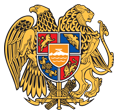 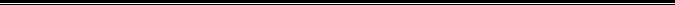 Հայաստանի Հանրապետության Լոռու մարզի Վանաձոր համայնք
Ք. Վանաձոր, Տիգրան Մեծի 22, Ֆաքս 0322 22250, 060 650044, 060650040 vanadzor.lori@mta.gov.am, info@vanadzor.am